Конспект непосредственно-образовательной деятельности. Образовательная область «Познание»для детей старшего дошкольного возрастаТема: «Чудо-воздух»Конспект разработала:Воспитатель МАДОУ «ЦРР-д/с № 2»Сергеенко Н.Н.Программные задачи:Формировать у детей умения обследовать объекты, выделять признаки (воздух-невидимка, бывает холодный, тёплый; не имеет цвета, запаха, вкуса и т.д.).Развивать познавательно-исследовательскую деятельность детей (наблюдательность, логическое мышление, умение устанавливать связи между исследуемыми объектами).Способствовать формированию мыслительных операций, развитию диалогической, доказательной формы речи.Воспитывать самостоятельность, умение работать в коллективе, добиваться результатов.Воспитывать самостоятельность, умение работать в коллективе, добиваться результатов.Оборудование и материалы:Воздушный шар, стаканы с водой, трубочки, листы бумаги, апельсин, дудочки, мыльные пузыри.Ход занятия:Здравствуйте, ребята! Дети подготовительной группы просили  передать вам воздушный шарик. Хотите полетать на воздушном шаре? Беритесь все за ниточку, приготовились, полетели. Аккуратно приземляемся на стульчики. Вот мы и прилетели. Шарик воздушный я  отпущу. 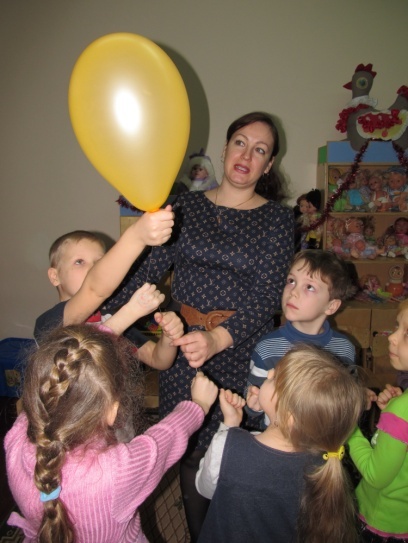  - Что случилось с шариком? (он улетел) - Серёжа, принеси нам шарик. Ребята, а что случилось с шариком? (Из воздушного шарика вышел воздух.) А куда вышел воздух? Где он? Воздух  находится вокруг нас.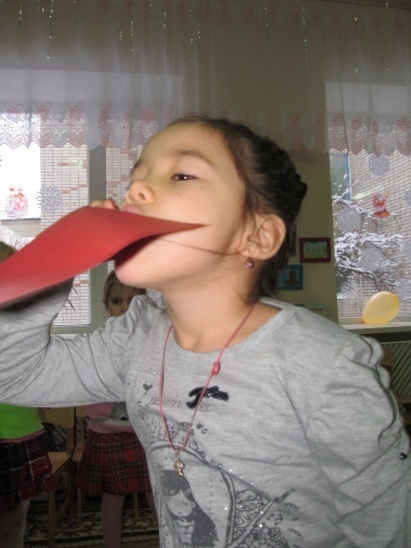 Сегодня, ребята,  мы с вами поговорим о воздухе. (воспитатель раздаёт листы бумаги)Возьмите лист бумаги и помашите им перед собой. Что вы почувствовали? (ветерок)Как он получился? (это движется воздух) А вы видите воздух? (нет)Воздух -  невидимка, но мы его сегодня и увидим, и услышим, и почувствуем.Давайте попробуем вдохнуть воздух.. и надуться, как шарики.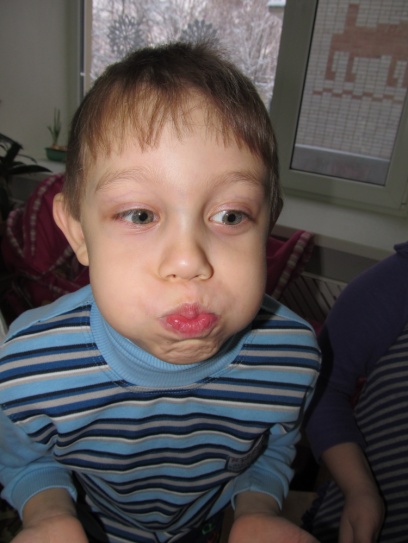 А теперь выдохните на ладошку. Чувствуете воздух? Он холодный или тёплый?А теперь давайте подуем на ладошку. Какой воздух? Теплый или холодный? Если выдохнуть открытым ртом – он будет тёплым, а если губы сложить трубочкой – холодным.Какой воздух в холодильнике? В печке? Зимой? Летом? Что мы узнали о воздухе? (воздух бывает тёплый и холодный)Физ. минутка.Ребята, представьте, что вы самолёты. Здесь у нас будет взлётная площадка, а приземляться мы будем за столы. Чтобы взлететь, нужно вдохнуть как можно больше воздуха (топлива) вдохнули? А теперь полетели. Дышим. Крылья самолётов покачиваются. Летим плавно и красиво. Но вот топливо кончается, и мы приземляемся на аэродром (дети садятся на стульчики за столы). 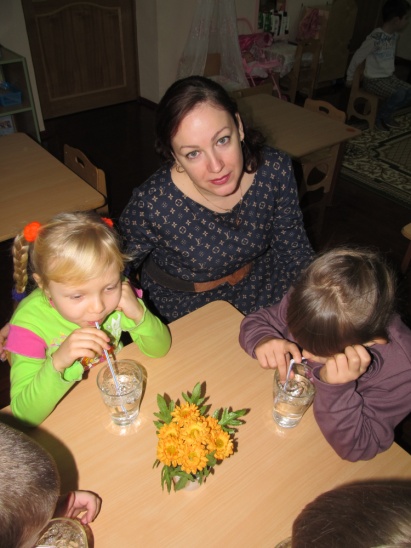 Ребята, мы знаем, что воздух невидимка, а хотите я вам его покажу?  Возьмите в руки трубочки. Подуйте на ладошку.. Что вы почувствовали?  (Струю воздуха) А видите вы воздух? (нет) А теперь опустите трубочки в стакан с водой и подуйте в трубочку. Что вы видите? (пузыри)Что такое пузыри? Что внутри пузырей?Подуйте ещё сильнее. Больше или меньше стало пузырей? А откуда взялись пузырьки в стакане?  (Мы выдыхаем воздух). Из трубочки в воду выходит воздух. Воздух вокруг нас, он есть везде, и у вас дома и на улице.А какого цвета воздух? (бесцветный) Вдохните носом воздух. Есть запах? (нет) - Да чистый воздух не имеет цвета, запаха и вкуса.Теперь закройте глаза (воспитатель трёт корку  апельсина).Вы чувствуете запах?Чем пахнет? (апельсином)Это пахнет воздух или апельсин? (апельсин)Правильно, это пахнет апельсин. По воздуху к нам переносятся разные запахи.Что мы уже с вами узнали о воздухе? Сегодня мы воздух увидели, а ещё воздух можно услышать.Я сейчас вам загадаю загадку, но не простую, а музыкальную. Закрывайте глаза и слушайте. (дети слышат звучание дудочки)Ребята, а какой музыкальный инструмент вы услышали? (дудочку)А вот  на разносе тоже лежат дудочки, но они не поют. Почему? (надо подуть и мы услышим песенку воздуха).Воздух может звучать по-разному. Сейчас мы это услышим. Давайте по очереди в них подуем. (воспитатель комментирует каждое звучание).Теперь наберите побольше воздуха и подуйте все вместе. Молодцы! Оказывается воздух можно, и услышать.. и звучит он на разные голоса.А теперь мы отправляемся к морю. Превращаемся опять в самолёты. Расправляем крылья и плавно летим. (дети присаживаются возле бассейна).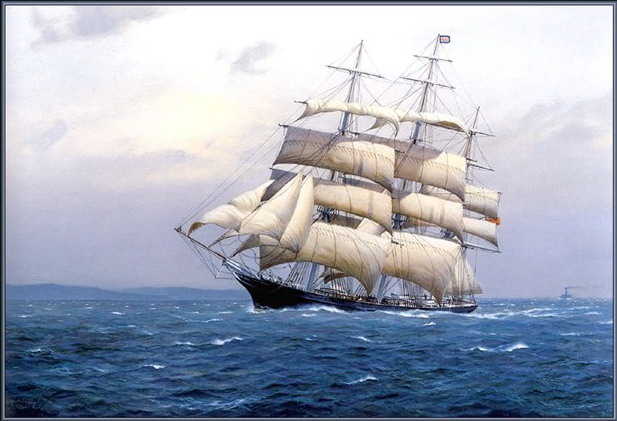 Оказывается, воздух бывает ещё и помощником. Он помогает кораблям плыть по морю. Возьмите бумажные кораблики и опустите их на воду, и мы все вместе подуем на них. Попутный ветер помогает плыть нашим корабликам.Теперь вытирайте руки и проходите на стульчики.Ребята, а  о чём мы сегодня говорили? (ответы детей).На прощание я хочу вам подарить  мыльные пузыри. Давайте с  помощью воздуха и мыльных пузырей, устроим маленький праздник.Звучит весёлая музыка. Дети пускают пузыри.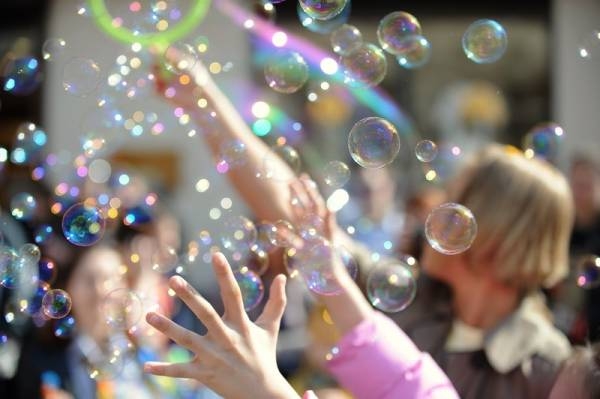 